第６回　YNSA学会全国大会申込書　　　　１０月１３日（土）レセプションパーティー（定員１００名）＊申込先着順　会員（￥５０００）参加人数　　　人　／　非会員（￥６０００）参加人数　　　人１０月１４日（日）全国大会（定員１５０名）事前申込　会員　　弁当あり（￥１００００）参加人数　　　　人　　　　　非会員　弁当あり（￥１２０００）参加人数　　　　人学生　　弁当あり（￥　８０００）参加人数　　　　人当日申込　会員　　弁当なし（￥１２０００）参加人数　　　　人　　　　　非会員　弁当なし（￥１４０００）参加人数　　　　人　　　　　学生　　弁当なし（￥　８０００）参加人数　　　　人住所：（〒　　　　−　　　　　）　　　　　　　　＊ふりがな／郵便番号まで必ずご記入下さいTEL：　　　　　　　　　　　　　　　　　FAX：E-mail：　　　　　　　　　　　　　　　　　　　　　　　　　　＊PCアドレスでお願いしますふりがなお名前：　　　　　　　　　　　　　　　　　　　　　　　　　　　　　　　　　　（領収書兼名札へ記載するので全員分ご記入下さい）今回YNSA学会会員申込ご希望の方は、右の□にチェックをお願い致します入会金１５０００円＋年会費１００００円（会員有効期限：入会日～２０１８年１２月３１日）＊今回YNSA学会継続のための年会費をお支払いになる方は、右の□にチェックをお願　い致します。年会費１００００円（会員有効期限：振込日～２０１８年１２月３１日）【振込先】　　宮崎銀行　木花支店（１４３）　普通　１７００５２　　　　　　　　学会　会長　山元　敏勝　＊必ず個人名で、９／１４（金）１５：００までにお振り込み下さい。【送付先】 FAX ０９８５−６５−２６３７　　　　　　E-mail：yamamoto-reha@ynsa.jp　〆切９／１４（金）YNSA学会宮崎本部事務局　　TEL:０９８５−６５−２６３３　　　担当　原　＊今年のレセプションパーティーと全国大会の会場は同じ場所です。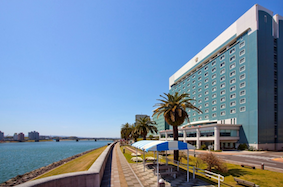 場所：宮崎観光ホテル　東館３階翠燿　〒880-8512　宮崎県宮崎市松山１−１−１TEL：０９８５−２７−１２１２　（当日連絡先　０９０−５７２４−９６１１　原）URL：https://www.miyakan-h.com/【レセプションパーティー】　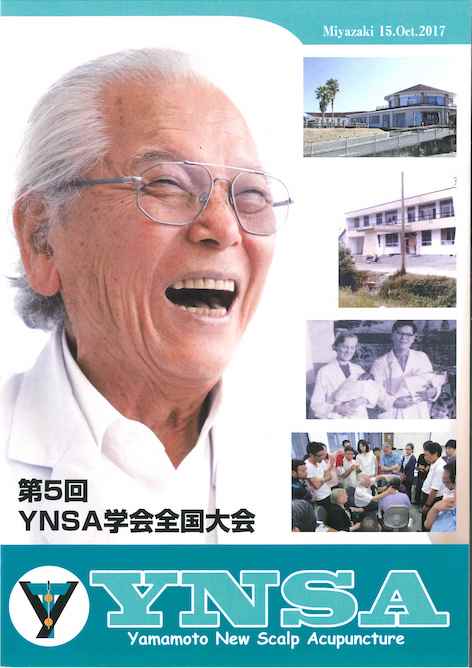 日時：２０１８年１０月１３日　土曜日　１９：００～２１：００【第６回YNSA学会全国大会】日時：２０１８年１０月１４日　日曜日　１０：００～１６：００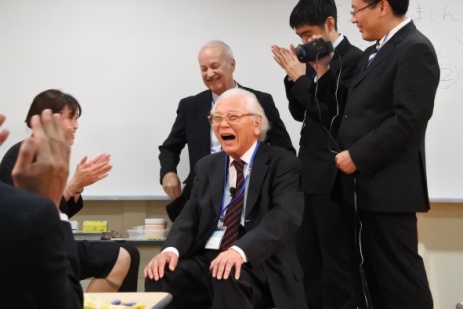 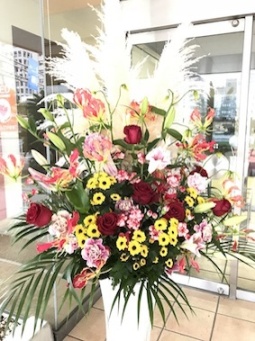 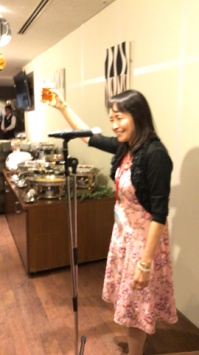 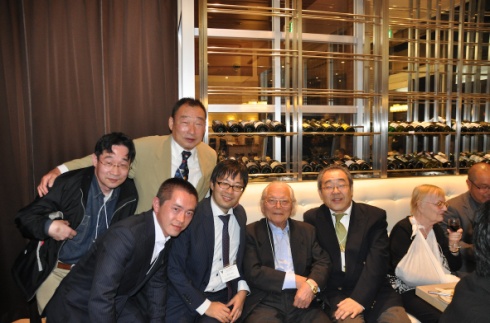 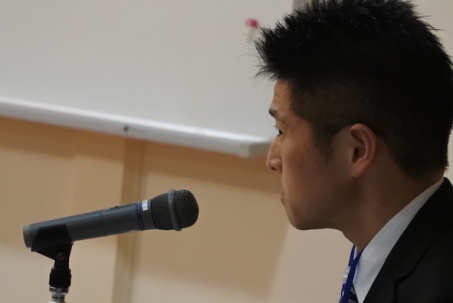 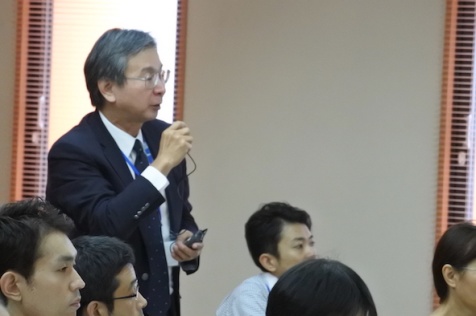 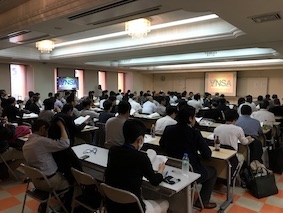 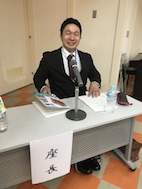 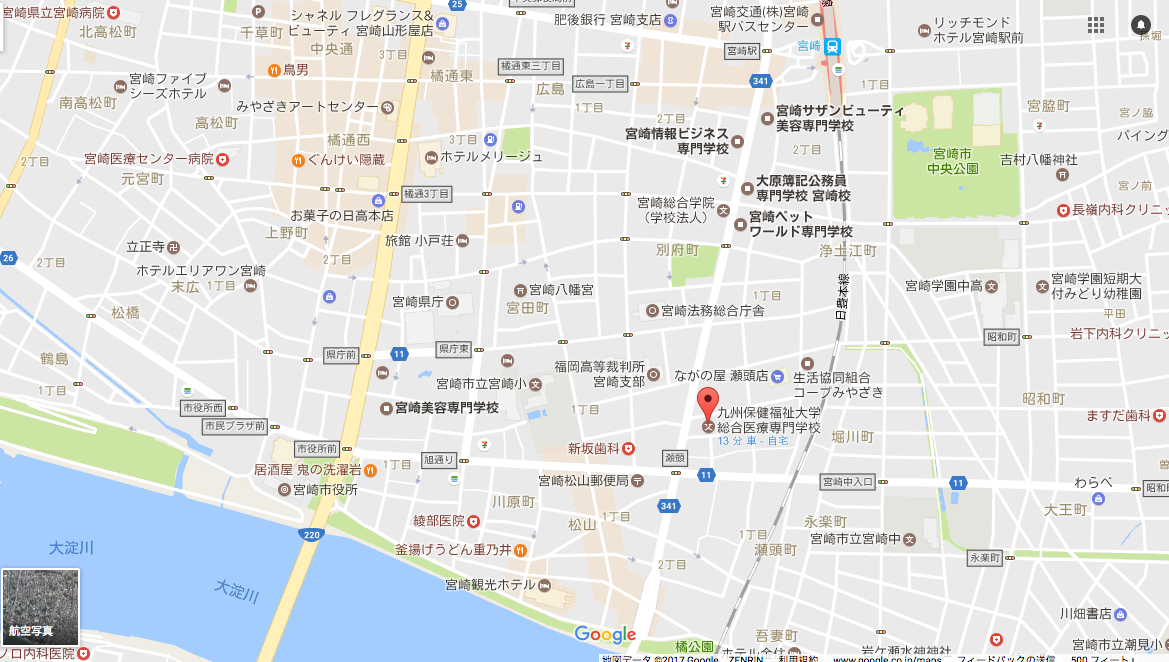 